Velikonoční denDne 5. 4. pořádáme Velikonoční den. Vylad´te outfity do jarních barev, ale hlavně vyzdobte třídy! Ať žijí vajíčka, kuřátka, beránci, zajíčci, pomlázky, řehtačky a „kočičky“ :-)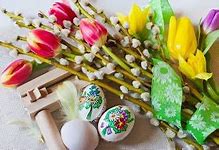 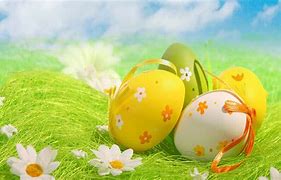 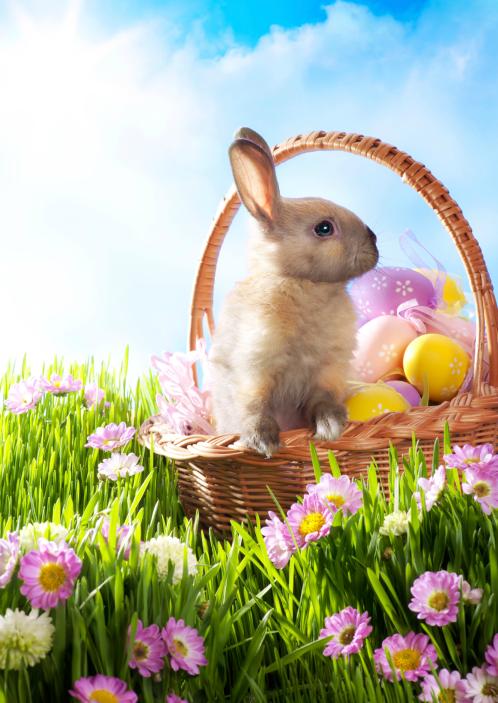 